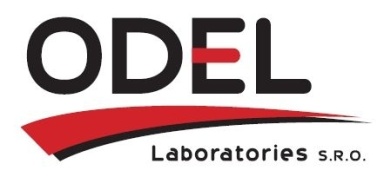 Formulář pro odstoupení od kupní smlouvy ze strany spotřebitele do 14 dnů bez udání důvodu (dle § 1820 NOZ a nařízení vlády č. 363/2013 Sb.)Vyplňte tento formulář a pošlete jej zpět prodávajícímu pouze v případě, že chcete odstoupit od kupní smlouvy na e-mail: info@profipedikura.cz nebo poštouna adresu: ODEL LABORATORIES, s.r.o., Špálova 2, 702 00 OstravaAdresa (prodávající): ODEL LABORATORIES, s.r.o., Starý kopec 35, 747 94 Děhylov 
IČO: 27857671, DIČ: CZ 27857671 Společnost je zapsaná u KOS v Ostravě oddíl C, vložka 31968 e-mail: info@odel.cz, tel.: +420 596 110 736Oznamuji, že tímto odstupuji od kupní smlouvy o nákupu tohoto zboží:…………………………………....………………………………………………………………………………………………………………………………….…………………Datum objednání zboží:……………….…..Jméno a příjmení kupujícího:…………………………………………………………………………….....……………………Adresa kupujícího: ……………………………………………………………………………………………..………………………Číslo účtu pro vrácení peněz:………………………………………………………………………………………………..……Datum odeslání:……………………..                                Podpis kupujícího: …………………………………………                                                                     (pouze pokud je tento formulář zasílán v listinné podobě)